Игорь БурдоновГИБЕЛЬ ЕВРОПЫ			死亡欧洲диалог римских патрициев	罗马贵族的对话древнекитайская версия	中国古代版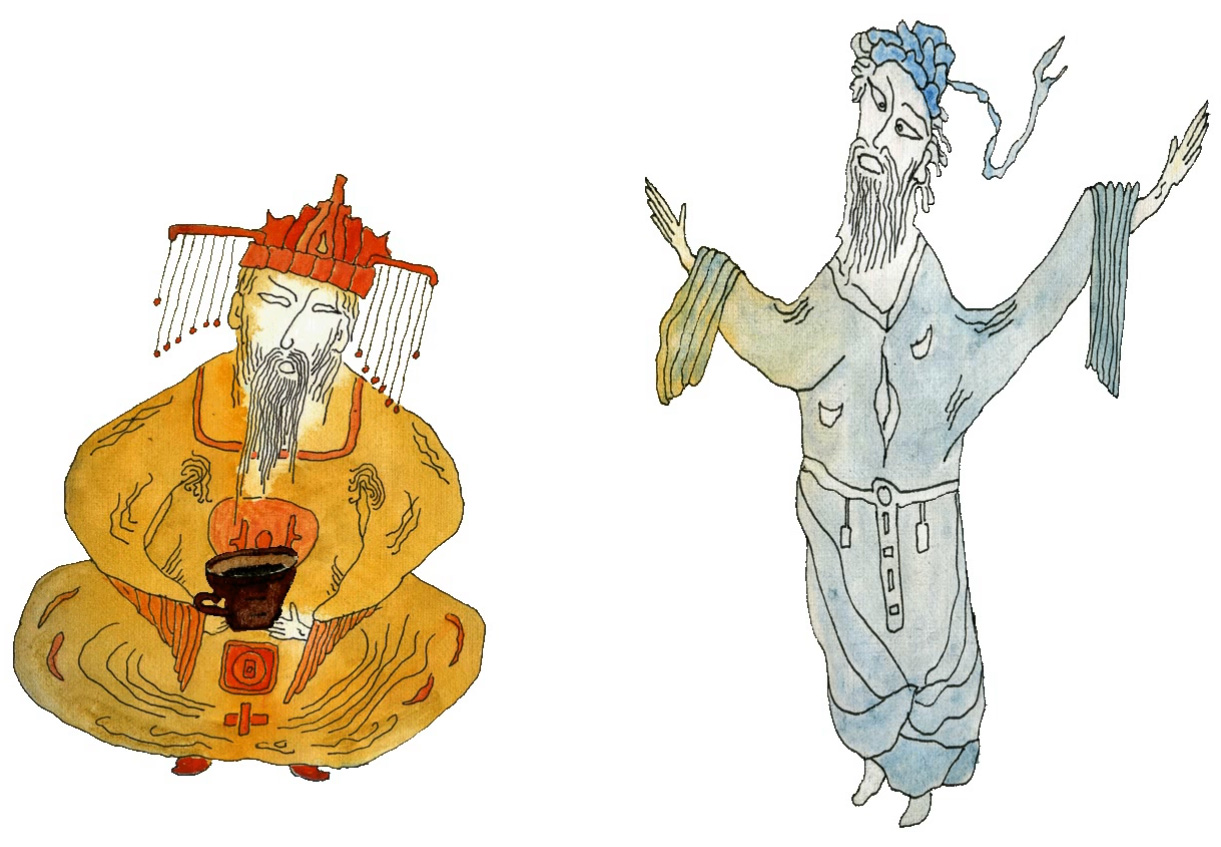 – Вы видите, Европа гибнет! (воздевает руки)- 你看，欧洲是死了！ （举手）– Да что вы говорите? (потягивает вино)- 你在说什么？ （喝着酒）– Полчища варваров! (продолжает воздевать руки)- 野蛮人成群结队！ （继续举手）– Ай-яй-яй... (продолжает потягивать вино)- 唉，唉，唉......（继续品尝酒）– Они нашего искусства не понимают! (опускает руки в изнеможении)- 他们不理解我们的艺术！ （把他的手在疲惫）– Но оно же такое красивое... (откидывается на подушки)- 但它是如此美丽......（斜靠在枕头）– Они всё разрушат! (трясёт руками)- 他们将摧毁一切！ （握手）– А если применить военную силу? (трясёт бородой)- 如果你使用武力？ （摇摇胡子）– Они воюют не по правилам, да и негуманно как-то. (пожимает плечами)- 他们正在打击的规则，并以某种方式不人道的。 （耸耸肩）– А не можем мы их облагородить? (откусывает виноградину с грозди)- 我们不能高尚呢？ （咬带葡萄串）– Бесполезно! Они же дикари! (снова воздевает руки)- 这是没有用的！他们是野蛮人！ （再次提出了他的胳膊）– Да, своего искусства они не создадут... (снова потягивает вино)- 是的，他们的艺术，也不会引起......（再次，喝着酒）– В храмах гадят! (снова опускает руки в изнеможении)- 废话的寺庙！ （再次降低了他的双手，用尽）– А ихняя религия? (снова откидывается на подушки)- 和他们的宗教？ （斜过身靠在枕头）– Она ужасна! Просто зверская! (трясёт руками)- 这是可怕的！简单地野蛮了！ （握手）– А если им почитать стихи? Или театр? (опять откусывает виноградину)- 如果他们读诗？还是戏剧？ （再次叮咬葡萄）– Они не понимают! И никогда не поймут! (хватается руками за голову)- 他们不明白！而且永远不懂！ （抓住他的手放在脑后）– А что говорят философы? (в третий раз прикладывается к кубку)- 和哲学家说些什么？ （第三次施加到杯）– Говорят, наслаждайтесь гибелью мира! Они же философы... (смотрит на кубок)- 他们说，世界上的死享受！这些哲学家......（看着杯）– Вам налить? (поднимает кувшин)- 你倒？ （拿起酒壶）– Пожалуй (присаживается)- 也许（坐）